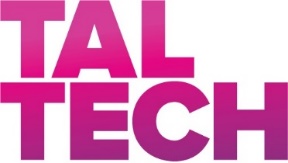 Praktikakoha juhendaja hinnanguvormKäesolevas dokumendis palume töökohapoolsel praktikajuhendajal hinnata üliõpilase praktika sooritust. Sisend võetakse aluseks üliõpilase praktikasoorituse hindamisel ja õppekava arendamisel.Hinnang tudengi pädevusteleMillise koondhinnangu annate tudengi praktikasooritusele?SuurepäraneVäga heaHeaRahuldavKasinTäname!Allkiri: ……………………………………………… /allkirjastatud digitaalselt/Kuupäev: .………………………………………… /digitaalallkirjastamise kuupäev/Praktikandi nimiPraktikaettevõte/-organisatsioonPraktika juhendaja nimi, ametikoht ja kontaktandmedPraktika sisu, peamised tööülesandedHinnang tudengi erialasele ettevalmistusele, ülesannete täitmisele praktika käigus ja valmisolekule suundumaks tööturuleKuidas hindate tudengi seni omandatud teadmiste ja oskuste taset?Kuidas hindate tudengi panust ja arengut praktikaperioodi jooksul?Kas oleksite valmis tegema tudengile tööpakkumise?PädevusHinnang ja kommentaarOskus valida ja rakendada tööülesannete lahendamisel asjakohaseid töövõtteid ja meetodeidOskus kasutada, leida ja tõlgendada erialast informatsiooniOskus selgitada ja argumenteerida tehtud valikuid ja otsuseidOskus planeerida aega ja organiseerida töödIseseisvalt töötamise oskusMeeskonnas töötamise oskusEneseväljendus- ja suhtlusoskusEttepanekud, soovitused ja märkused praktikakorralduseleKas ja millele võiks ülikool tudengi praktikaeelisel juhendamisel rohkem tähelepanu pöörata?Muud soovitused ja tähelepanekud. 